Lab 7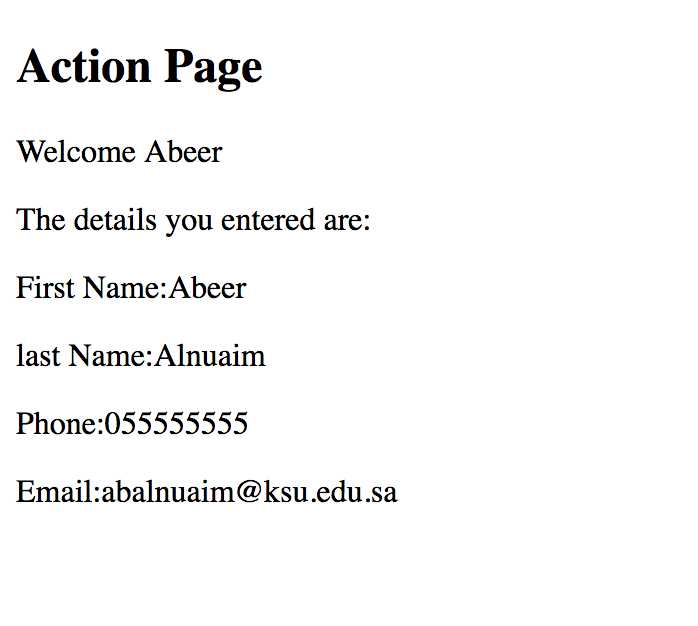 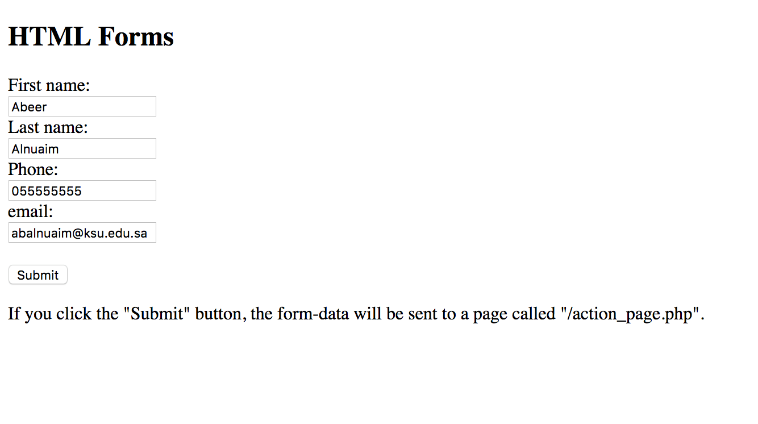 Form HTML code are given to you, Write the php code that produce Action page .The form code is <!DOCTYPE html><html><body><h2>HTML Forms</h2><form method="get" action="action_page.php">  First name:<br>  <input type="text" name="fname" >  <br>  Last name:<br>  <input type="text" name="lname" >  <br>  Phone:<br>  <input type="number" name="phone" >  <br>  email:<br>  <input type="email" name="email" >  <br><br>  <input type="submit" value="Submit"></form> <p>If you click the "Submit" button, the form-data will be sent to a page called "/action_page.php".</p></body></html>